​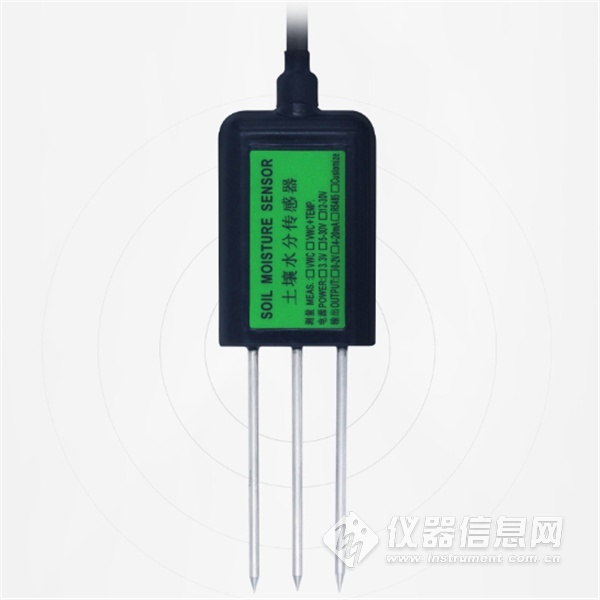 1.产品介绍1.1产品概述该传感器性能稳定灵敏度高，是观测和研究盐渍土的发生、演变、改良以及水盐动态的重要工具。通过测量土壤的介电常数，能直接稳定地反映各种土壤的真实水分含量。可测量土壤水分的体积百分比，是符合目前国际标准的土壤水分测量方法。该传感器适用于土壤墒情监测、科学试验、节水灌溉、温室大棚、花卉蔬菜、草地牧场、土壤速测、植物培养、污水处理、精细农业等场合。1.2功能特点1）土壤含水率、电导率以及温度三参数合一。2）也可用于水肥一体溶液、以及其他营养液与基质的电导率。3）电极采用特殊处理的合金材料，可承受较强的外力冲击，不易损坏。4）完全密封，耐酸碱腐蚀，可埋入土壤或直接投入水中进行长期动态检测。5）精度高，响应快，互换性好，探针插入式设计保证测量精确，性能可靠。1.3 技术参数直流供电（默认） DC 4.5-30V最大功耗 0.7W（24V DC供电）工作温度 -40℃~+80℃电导率参数 量程 0-20000us/cm 分辨率 10us/cm 精度 0-10000us/cm范围内为±3%；10000-20000us/cm范围内为±5%土壤水分参数 量程 0-100% 分辨率 0.1% 精度 0-50%内2%，50-100%内3%土壤温度参数 量程 -40~80℃ 分辨率 分辨率：0.1℃ 精度 ±0.5℃电导率温度补偿 内置温度补偿传感器，补偿范围0-50℃防护等级 IP68探针材料 防腐特制电极密封材料 黑色阻燃环氧树脂默认线缆长度 2米，线缆长度可按要求定制外形尺寸 45*15*123mm输出信号 RS485(Modbus协议)1.4产品选型RS- 公司代号ECTH- 电导率温度水分三合一变送器 ECH- 电导率土壤水分变送器 N01- RS485（Modbus-RTU协议） TR-1 土壤检测外壳2.外形尺寸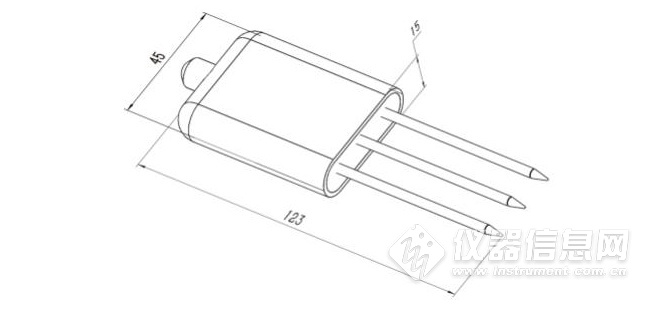 设备尺寸图（单位：mm）3.使用方法由于电极直接测定土壤中的可溶盐离子的电导率，因此土壤体积含水率需高于约20%时土壤中的可溶离子才能正确反映土壤的电导率。在长期观测时，灌溉或者降雨后的测量值更接近真实水平。如果进行速测，可先在被测土壤处浇水，待水分充分渗透后进行测量。如果在较坚硬的地表测量时，应先钻孔（孔径应小于探针直径），再插入土壤中并将土压实然后测量；传感器应防止剧烈振动和冲击，更不能用硬物敲击。由于传感器为黑色封装，在强烈阳光的照射下会使传感器使急剧升温（可达50℃以上），为了防止过高温度对传感器的温度测量产生影响，请在田间或野外使用时注意遮阳与防护。3.1 速测方法选定合适的测量地点，避开石块，确保钢针不会碰到坚硬的物体，按照所需测量深度抛开表层土，保持下面土壤原有的松紧程度，紧握传感器垂直插入土壤，插入时不可左右晃动，一个测点的小范围内建议多次测量求平均值。3.2 埋地测量法垂直挖直径>20cm的坑，在既定的深度将传感器钢针水平插入坑壁，将坑填埋严实，稳定一段时间后，即可进行连续数天，数月乃至更长时间的测量和记录。3.3 注意事项1、测量时钢针必须全部插入土壤里。2、避免强烈阳光直接照射到传感器上而导致温度过高。野外使用注意防雷击。3、勿暴力折弯钢针，勿用力拉拽传感器引出线，勿摔打或猛烈撞击传感器。4、传感器防护等级IP68，可以将传感器整个泡在水中。5、由于在空气中存在射频电磁辐射，不宜长时间在空气中处于通电状态。4.设备安装说明4.1 设备安装前检查设备清单：■传感器设备1台■合格证、保修卡、接线说明等■USB转485（选配）